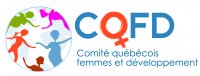 Bilan rapport ACDI avril 2013 – Egalité entre les femmes et les hommesColloque sur les 30 ans de coopération pour l’égalité entre les femmes et les hommesDans le cadre de la Journée internationale des femmes 2014 et pour souligner dignement le 30e anniversaire du Comité québécois femmes et développement de l’AQOCI, ce comité a organisé les 6 et 7 mars 2014 le colloque Coopérer pour l’égalité entre les femmes et les hommes dans le monde : 30 ans de défis et de réalisations. Cet événement a réuni 226 personnes représentant plus de 50 organismes de coopération internationale (OCI) ainsi qu’un public intéressé par les enjeux d’égalité entre les femmes et les hommes, issu des milieux universitaire, communautaire et du développement international au Canada. La couverture médiatique suite à l’avis aux médias relatif à ce colloque a donné lieu à 2 entrevues radio de la chargée de programme en égalité entre les femmes et les hommes de l’AQOCI 1 article dans le journal Le Devoir le 7 mars 2014.Quels étaient ses objectifs ?Présenter un bilan des réalisations du Comité québécois femmes et développement (CQFD) de l’AQOCI en matière d’égalité entre les femmes et les hommes depuis 30 ans.Faire connaître l’expertise développée par les organismes de coopération internationale (OCI) québécois pour promouvoir l’égalité entre les femmes et les hommes en coopération internationale.Partager les outils méthodologiques, bonnes pratiques et projets réussis pour une prise en compte accrue de l’égalité entre les femmes et les hommes dans les projets au Canada comme ailleurs.Se projeter dans l’avenir en discutant des tendances actuelles et défis de la lutte pour les droits des femmes et l’égalité entre les femmes et les hommes.Quelle était la programmation ?1 soirée festive pour fêter les 30 ans du Comité québécois femmes et développement3 panels12 ateliers dont 6 ateliers de formation et 6 ateliers de sensibilisation1 exposition photos et des kiosques d’information1 projection de film, en collaboration avec le Festival Vues d’AfriqueÉvènement bilingue français-anglaisPour en savoir plus : http://www.aqoci.qc.ca/spip.php?rubrique229Engagement public  Le CQFD assure une présence et du nouveau contenu sur le site web de l’AQOCI, le Bulletin de l’AQOCI et le Bulletin du CQFD pour favoriser l’accessibilité du public et des membres aux connaissances en ÉFH et aux bonnes pratiques développées par les membres du CQFD.Diffusion de la politique ÉFH et du plan d’action de l’AQOCIEn juin 2013, l’AQOCI a rendu publique  sa nouvelle politique d’égalité entre les femmes et les hommes (ÉFH) lors d’une session interactive réunissant 55 OCI à l’occasion de l’Assemblée générale annuelle. Cette politique ainsi qu’un plan d’action et un guide de rédaction non sexiste sont disponibles sur le site web de l’AQOCI, depuis juin 2013. Leurs capacités à intégrer l’ÉFH à l’interne de leur organisation a également été renforcées par l’animation d’une session sur la politique ÉFH de l’AQOCI en juin, un webinaire permettant de découvrir des outils et bonnes pratiques d’institutionnalisation du genre en septembre et des atelier d’approfondissement de ce thème lors du colloque des 6 et 7 mars. Des capsules vidéo consacrées à l’institutionnalisation du genre sont désormais en ligne sur le site de l’AQOCI.La formation a connu un grand succès et réuni 30 participant-e-s issus de 14 organisations. Pour voir ces outils : http://www.aqoci.qc.ca/spip.php?article1973Diffusion du module sur l’intégration de l’ÉFH dans les projets d’engagement du publicFinalisé par les chargées de programmes en EP et en ÉFH de l’AQOCI en mai 2013, puis traduit à l’été vers l’Anglais, ce module bilingue a été rendu public via le site internet de la Ruche Mondiale créé par le RCC en septembre 2013. Le webinaire du 11 septembre a permis de présenter ce nouvel outil aux OCI québécoises mais aussi à des organisations basées dans le reste du Canada puisque le webinaire comme le module étaient disponibles en mode bilingue Français et Anglais. Pour voir cet outil : http://www.aqoci.qc.ca/spip.php?article2364Le CQFD et les JQSI.Dans le cadre des JQSI, plusieurs évènements sur l’égalité entre les femmes et les hommes ont été préparés depuis le mois de juin et se sont réalisés du 6 au 16 novembre 2013 à travers le Québec.Le but était d’ouvrir un dialogue entre des femmes issues de pays du Sud vivant au Nord et des personnes du Nord ayant vécu au Sud et s’intéressant à la solidarité internationale ainsi que de réfléchir par rapport à la place des femmes dans nos sociétés et sur des solutions pouvant réduire les inégalités entre les femmes et les hommes dans le monde.12 jours d’action pour l’élimination de la violence à l’égard des femmes : 25 novembre au 6 décembre :A l’occasion de ces 12 jours, le CQFD de l’AQOCI a publié sur le fil de presse (CNW) un communiqué de presse soulignant le travail réalisé par plusieurs organismes québécois de coopération internationale dans la lutte contre les violences faites aux femmes dans le monde. Ce communiqué a permis de sensibiliser les médias sur les projets menés :Au Burkina Faso, par le Centre de solidarité internationale du Saguenay-Lac-Saint-JeanAu Burundi, en République démocratique du Congo et au Rwanda, par le Centre d’étude et de coopération internationale (CECI)Au Honduras, par Mer et MondeEn Inde, par l’Aide internationale pour l’enfance (AIPE)Au Pérou, par le Carrefour de solidarité internationale-SherbrookeEn République démocratique du Congo, par OXFAM-QuébecAu Swaziland, par Carrefour international.FormationAfin de renforcer les capacités des OCI membres de l’AQOCI en matière de prise en compte de l’ÉFH et leur capacité à former leurs propres équipes (salariés, bénévoles, direction) et leurs partenaires au Sud, nous avons réalisé une formation de 2 jours à Québec les 15 et 16 janvier 2014.Ayant pour thème : L’égalité entre les femmes et les hommes (ÉFH) dans les programmes/ projets de coopération internationale, cette formation proposait aux participant-e-s de :Comprendre les notions de base de la promotion de l’égalité entre les femmes et les hommes.Découvrir comment mener une analyse de contexte sensible au genre.  S’initier à la conception d’un cadre logique sensible au genre.S’initier à l’évaluation d’un projet sur la base de critères relatifs à l’égalité entre les femmes et les hommes.La formation a connu un grand succès et réuni 30 participant-e-s issus des 14 organisations suivantes : Développement international Desjardins (DID), Solidarité-Sud, CECI, Oxfam Québec, SACO, SNSBF, NAVTI Fondation Canada, Conseil du statut de la femme, Carrefour Tiers-Monde, Fondation Paul Gérin-Lajoie, L'AMIE, Centre de solidarité internationale du SLSJ, L'Œuvre Léger, Carrefour international.Représentation et réseautageCQMMFLa préparation de la prochaine Marche Mondiale des Femmes qui se tiendra en 2015 nécessite la mobilisation des groupes de défense des droits des femmes au Québec et dans le monde. Le CQFD de l’AQOCI est partie prenante de la Coordination du Québec de la Marche Mondiale des Femmes (CQMMF) et a participé à ce titre à toutes les réunions de travail organisées cette année : en avril et octobre 2013, ainsi qu’en janvier 2014. Le thème retenu pour cette action sera « Libérer nos corps et nos territoires » avec une attention sur l’impact des entreprises canadiennes sur les ressources et les populations au Sud. Il a aussi été décidé au Brésil que le secrétariat de la MMF s’installerait au Mozambique à partir de 2014.Réseau francophoneLa nouveauté a été l’invitation du CQFD de l’AQOCI à rejoindre le Réseau francophone pour l’égalité femme-homme, un nouveau réseau international mis sur pied par l’Organisation internationale de la Francophonie (OIF). Cette invitation témoigne d’une belle marque de reconnaissance de l’expertise développée par le CQFD de l’AQOCI sur la scène internationale en matière d’ÉFH et ouvre de nouvelles possibilités de rayonnement pour le CQFD dans les prochaines années.Atelier lors du Forum des États généraux du féminismeAfin de renforcer la collaboration entre le CQFD de l’AQOCI et le mouvement des femmes du Québec, le CQFD a organisé un atelier lors du Forum des États généraux du féminisme.   Ce forum coordonné par la Fédération des Femmes du Québec a rassemblé plus de 800 militantes féministes québécoises, du 14 au 17 novembre prochain, à Montréal.Co-organisé par plusieurs organismes membres du CQFD (Oxfam-Québec, CECI, Carrefour International) et animé par Michèle Asselin, vice-présidente de l’AQOCI, cet atelier a réuni 25 participantes inscrites à l’Université du Québec à Montréal, le 15 novembre.Les présentations des panélistes ont permis de donner des exemples précis de projets d’organismes québécois visant à soutenir et renforcer l’action des organisations de défense des droits des femmes dans plusieurs pays d’Afrique :Suzanne Dumouchel, Chargée de projet – Afrique, CECI Annie Kashamura Zawadi, Agente de programme droit des femmes, Carrefour InternationalGeneviève Gauthier, Chargée de programme Justice entre les femmes et les hommes, Oxfam-QuébecAnne Pasquier, Table des groupes de femmes de MontréalDes capsules vidéo de ces 4 panélistes ont été tournées afin de partager ces expériences avec un plus large public. Atelier sur le thème des violences faites aux femmesLors de la rencontre du CQFD du 12 décembre, un atelier sur le thème des violences faites aux femmes a permis un échange entre chercheuses et praticiennes des OCI sur ce thème. Les personnes ressources étaient en effet Yolande Geadah, chercheuse et auteure d’une étude récente sur les crimes d’honneur, Isabelle Bourgeois, étudiante en fin de maîtrise ayant rédigé un mémoire sur Le droit international localement pour et par les femmes : Protection des femmes contre la violence domestique à Mumbai (Inde). Elles ont pu échanger leurs analyses avec les praticien-ne-s de 11 OCI présent-e-s dans la salle.La Communauté de Pratique (CpD)La CdP a mis l’accent sur des activités visant à expérimenter de nouvelles formes de collaboration avec la mise en place de groupes d’entraide entre OCI afin de répondre ensemble à un défi organisationnel commun.Les membres se sont regroupés en trois thèmes•Les Masculinité •Plan d’action d’une politique EFH•l’Intégration du genre dans la Planification suivie, Évaluation La CdP a continué le développement de nouvelles fiches techniques, diffusé sur le site web, sur la thématique suivante : L’autonomisation économique des femmes La masculinité (en production) La CdP développe actuellement une trousse sur le suivi-évaluation sensible au genre. 